Publicado en Valencia el 01/12/2020 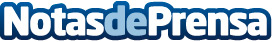 Colores para una casa en la playa, por PintoresValenciaLas viviendas en la costa, son hogares que invitan al relax, disfrute y desconexión, gracias a la luz y sensaciones que transmite la cercanía al mar. Si se quiere renovar aspectos decorativos, tan importantes como la pintura, se debe conocer cuales son a priori los colores y tonos que más le benefician a este tipo de inmueblesDatos de contacto:Pintores Valencia644 73 40 50Nota de prensa publicada en: https://www.notasdeprensa.es/colores-para-una-casa-en-la-playa-por Categorias: Bricolaje Interiorismo Valencia http://www.notasdeprensa.es